BBiological Control Act 1986Portfolio:Minister for Agriculture and FoodAgency:Department of Primary Industries and Regional DevelopmentBiological Control Act 19861986/10612 Dec 1986s. 1 & 2: 12 Dec 1986;Act other than s. 1 & 2: 20 Mar 1987 (see s. 2 and Gazette 20 Mar 1987 p. 949)Biological Control Amendment Act 19961996/01328 Jun 199628 Jun 1996 (see s. 2)Acts Amendment (Federal Courts and Tribunals) Act 2001 s. 382001/032 (as amended by 2009/008 s. 16(2))21 Dec 2001Deleted by 2009/008 s. 16(2)Sentencing Legislation Amendment and Repeal Act 2003 s. 382003/0509 Jul 200315 May 2004 (see s. 2 and Gazette 14 May 2004 p. 1445)Reprint 1 as at 3 Oct 2003 (not including 2003/050)Reprint 1 as at 3 Oct 2003 (not including 2003/050)Reprint 1 as at 3 Oct 2003 (not including 2003/050)Reprint 1 as at 3 Oct 2003 (not including 2003/050)Acts Amendment and Repeal (Courts and Legal Practice) Act 2003 s. 142003/0654 Dec 20031 Jan 2004 (see s. 2 and Gazette 30 Dec 2003 p. 5722)Criminal Code Amendment Act 2004 s. 582004/00423 Apr 200421 May 2004 (see s. 2)State Administrative Tribunal (Conferral of Jurisdiction) Amendment and Repeal Act 2004 Pt. 2 Div. 112004/05524 Nov 20041 Jan 2005 (see s. 2 and Gazette 31 Dec 2004 p. 7130)Standardisation of Formatting Act 2010 s. 502010/01928 Jun 201011 Sep 2010 (see s. 2(b) and Gazette 10 Sep 2010 p. 4341)Reprint 2 as at 14 Sep 2012 Reprint 2 as at 14 Sep 2012 Reprint 2 as at 14 Sep 2012 Reprint 2 as at 14 Sep 2012 Biological Control Amendment Act 20162016/03922 Nov 2016s. 1 & 2: 22 Nov 2016 (see s. 2(a));Act other than s. 1 & 2: 4 Feb 2017 (see s. 2(b) & Gazette 3 Feb 2017 p. 1107)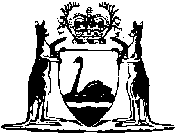 